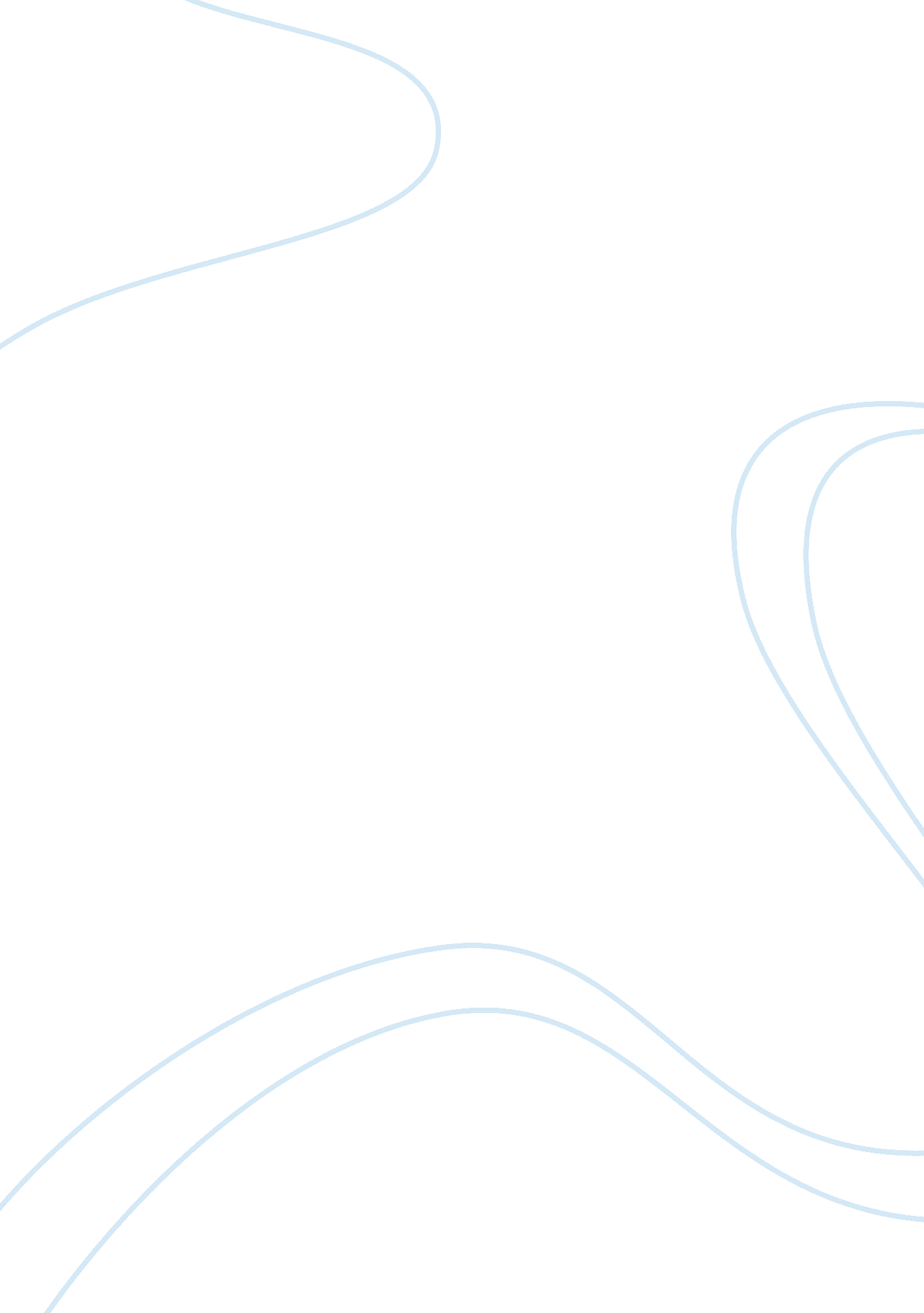 Introduction to health economics, lorna guinness | overview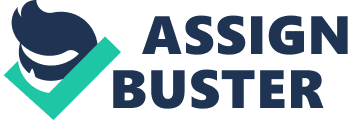 NAME OF THE BOOK: INTRODUCTION TO HEALTH ECONOMICS AUTHOR: GUINNESS, LORNA KEY TERMS Efficiency– It describe the connection between inputs and outputs. It’s involved with increasing advantages with the resources accessible, or minimizing prices for a given level of profit. Goods– These are the outputs (such as health care) of a production method that involves the combining of various resources like labor and instrumentation. Merchandise (including services) are valuable within the sense that they supply some utility to individual shoppers. They’re termed ‘ goods’ as they’re fascinating, as distinct from ‘ bads’ that you’ll examine later! Health sector– It contains organized public and personal health services, the policies and activities of health departments and ministries, health-related nongovernment organizations and community teams, and skilled associations. Health services-The vary of services undertaken primarily for health reasons which have an instantaneous result on health, as well as health care programs like health promotion and specific disease prevention and treatment. Marginal analysis– It is the examination of the additional focal points or costs emerging from an extra unit of utilization or generation of a ‘ decent’. Market– A state of affairs wherever those who have a requirement for an honest move with suppliers and agree on a worth at that the great are going to be listed . The important condition for effectively working markets may be an arrangement of property rights to verify that people will take part in honestiness. Opportunity cost (economic cost)– As assets are rare, a single person, in deciding to devour a decent, on a fundamental level, picks the great which provides for him or her the best advantage, and in this manner renounces the utilization of a scope of option merchandise of lesser worth. The opportunity expense is the estimation of the profit of the following best option. Resources– These represent inputs into the method of manufacturing merchandise. They’ll be classified into 3 main elements: labor, capital and land. Completely different merchandise would typically need variable mixtures of those parts. Resources are typically valued in financial terms. Utility-The satisfaction or fulfillment an individual increases from expending a decent. The more utility an individual gets from the utilization of a decent, all else being equivalent, the more they would be eager to use their salary on it. What is an economy? The economy is outlined as all the economic activities and establishments among an outlined space (usually geographically, associated with the political borders of a nation state). Resources’ are those items within the economy that can be used to manufacture and distribute goods. Resources will be classified aslabor, capital and land: Laborrefers to human resources, manual and non-manual, accomplished and unskilled. Capital-are those product that are accustomed turn out alternative product – as an example machinery, buildings and tools . Land–consist of all natural resources, like oil or ore. Goods are either items that you can hold or touch (e. g. a medication) or else they are administrations that befall you (e. g. a counsel). There are 2 vital attributes that recognize diverse goods: 1 Physical attributes– a frozen dessert and a cup of tea are totally completely different commodities as a result of they need different producing techniques and since they satisfy different needs. 2 Context in which the good is consumed– for example: a) the time in which the good is available – an ice cream that is available on a hot summer’s day is a different good from one available in the cold midwinter. b) The place where the commodity is available – a cup of tea available in a fashionable café is a different good from tea that is sometimes sold at a petrol station. What is a market? In financial science, the expression “ business sector” is utilized to clarify any condition of undertakings wherever individuals that request a conventional close with suppliers. For it to be a market the purchasers and venders don’t need to be urged to physically meet – case in point, most unmistakably, exchanging on the net will include systems of individuals in all segments of the planet who can never meet. Altogether, an important condition for effectively working markets could be an arrangement of property rights to affirm that people will take part in accordance with some basic honesty. This infers that the exchanges made between gatherings are some way or another enforceable which there are bound comprehended tenets in regards to however people act as far as giving information, making installment. Health System finance Health system finance is that the method by that revenues area unit collected from primary and secondary sources, that area unit accumulated in fund pools and allotted to supplier activities’ Within the finance function of the health system there are unit 3 main activities. Revenue collectionrefers to the raising of funds either directly from people seeking health care or indirectly through governments or donors. Fund poolingrefers to the gathering of funds which will be used for finance a given population’s health care in order that contributors to the pool share risks. Purchasingis the method of allocating funds to the suppliers of health care. There aretwo waysof paying for health services: Out-of-pocket payments: this is often the only and earliest style of dealing between patient and provider. Third-party payments: where providers are paid by an insurance company or a government. 1)In several countriesout-of-paymentsfor health care play a crucial role. From low-income countries there’s proof that individuals who are not covered by insurance pay high amounts for health care in relevance their financial gain. In Africa, quite fifty per cent of health care expenses return from directly paid non-public sources. Types of out-of-pocketexpenditure include the following. •Private consultations with doctors. •Over the counter (OTC) drugs. •Co-payments and user fees: where third-party payment is prevalent, cost sharing within the variety of co-payments plays a very important role. Co-payments and user fees might apply to prescription drugs, medical care, patient care and emergency transport. •Unofficial fees: besides official fees, unofficial payments to doctors are common in several countries. Further payments to employees to urge access to hospitalization are common in some Asian countries. In range of countries in central and Eastern Europe, doctors used to expect unofficial payments as a supplement to their financial gain. •Services not covered by insurance: transport costs, traditional or complementary medicine and luxury services such as cosmetic surgery. 2)These are costs that are high in connection to salary. Case in point, lavish helps are unrealistic to be paid out-of-pocket, as individuals would need to use a substantial extent of their salary or riches on social insurance. Generally, people look for protection to secure themselves against such conceivably disastrous misfortunes. You might likewise consider administrations with qualities of an open decent which are financed openly on the grounds that they are not given by private markets. Consider preventive administrations, for example, wellbeing instruction, which the individual customer may not be ready to buy secretly. 3)Overall out-of-pocket spending on health care is increasing. This is due to the growing proportion of OTC drugs and increasing cost sharing. The evolution of health service finance Global correlations demonstrate that nations use distinctive methods for paying for wellbeing administrations. Case in point, France and Sweden have created notably diverse practices to reserve healing centers and to pay for specialists. Latin American nations have social protection frameworks while in numerous African nations government subsidizing is normal. The Changing World of Health Services Finance The climbing estimation of health awareness imply that paying for medicinal services is an issue of concern in most, if not all nations. Governments are upset in regards to the monetary and political results of the expanding benefit of giving wellbeing administrations and look at to utmost using through tighter controls and diverse changes. There’s gigantic assemblage of writing to suggest that a considerable measure of nations are disappointed with the present methodologies of account and conveyance of wellbeing administrations or as inside the instance of the past Union of Soviet Socialist Republics, are forced into change through immense political alteration and wretchedness. Though the motives and kinds of reform could disagree, there are some common themes: Separation of customer and supplier responsibilities whereby the underlying plan is that purchasers contract with those suppliers giving best price for cash which this will increase the potency of service delivery . Redefinition of the role of the state in responsibility for health care. Encouragement of the personal sector. Encouragement of competition between suppliers. Alternative sources of funding, budget constraints and political modification in several countries has resulted within the health sector and governments seeking out other ways of mobilizing the resources. What is economic evaluation? It is the comparison of prices and consequences of different health care interventions to assess their worth for cash. Impact of health problems A key need of numerous social orders far and wide is the assuagement of wellbeing issues: illness, damage or a danger component for one of these. The effect of such wellbeing issues can be showed in distinctive ways – physical inability, dismalness and mortality, enthusiastic trouble, social troubles and seclusion, and monetary and financial misfortune. The impact of health problems can be measured as: The number of cases The number of passing’s(deaths) The amount of disability, pain or suffering The measure of people with a risk factor The measure of money spent on a health problem 